Гепатит В - привиться, чтобы защититьсяВирусный гепатит — одно из самых непредсказуемых инфекционных заболеваний. Вначале вирус поражает печень, вызывая  воспаление и разрушение ее клеток, а потом в болезненный процесс вовлекается кожа, сосуды, другие органы пищеварения и нервная система. Вирусным гепатитом B болеет около 5% населения всего мира. Основным источником заражения гепатитом B являются больные люди и бессимптомные вирусоносители. Заболевание может протекать в острой и в хронической форме.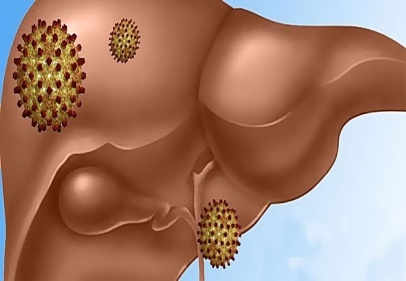 Вирусный гепатит B передается; при контакте с кровью зараженного человека; при незащищенных половых контактах; от больной матери ребенку при рождении; в быту (при пользовании совместно с больным одной и той же зубной щетки, бритвы, мочалки, маникюрного набора); при использовании нестерильных игл для прокалывания ушей, пирсинга, иглоукалывания, нанесения татуировок; при использовании нестерильных шприцев при инъекционном употреблении наркотических средств.Первые симптомы при остром гепатите В возникают в период от 6 недель до 6 месяцев после заражения. Болезнь начинается со слабости, ухудшения аппетита, тошноты, боли в правом подреберье, субфебрильной температуры, болей в суставах и мышцах. Далее появляется желтушное окрашивание склер, зуд кожи, темная моча (цвета пива), светлый кал. В 1/3 случаев гепатит В протекает в безжелтушной или стертой форме без клинических симптомов. Особенно опасны случаи «молниеносной» формы гепатита, при которой смертность достигает 63–93%. Кроме того, тяжелым последствием перенесенной болезни может стать ее затяжное течение с переходом в хронический гепатит (вероятность — 5–10%), который в свою очередь может привести к циррозу и раку печени. Для беременной женщины гепатит В опасен возможным заражением плода, в дальнейшем у него развивается гепатит хронической формы, который очень сложно поддается лечению.Самым эффективным способом зашиты от инфекции является  вакцинация, которая формирует защитный иммунитет против возбудителя. Она показана новорожденным детям, а также взрослым из групп риска. В любом возрасте помимо прививки обязательна и неспецифическая профилактика, а именно тщательная личная гигиена, следование  принципам здорового  образа жизни, безопасные половые контакты, отказ от алкоголя и наркотиков. 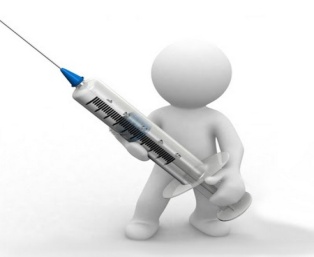 Порядок проведения вакцинации. В соответствии с Национальным календарем Республики Беларусь вакцинация проводится по схеме: 1 прививка - в первые 12 часов жизни новорожденного, далее прививки  вводятся детям в возрасте 2, 3 и  4 месяца.Для детей из групп риска (например, рожденных от матерей, больных или носителей вирусного гепатита В) используется схема 0-1-2-12, где первую дозу вводят сразу после рождения, вторую – через месяц, третью - через два месяца, а четвертую – через 12 месяцев после первой.Многоэтапность вакцинации позволяет сформировать иммунитет в 85-90% случаев.Виды вакцин. Все вакцины против вирусного гепатит В не содержат вирусных частиц. Действующее вещество  вакцин – поверхностный антиген вируса – так называемый  HBs-антиген.Для выработки иммунитета применяются однокомпонентные моновакцины и комплексные препараты. Моновакцины: «Энджерикс В» (страна-производитель Бельгия), «Эувакс В» (производится в Корее под контролем французского производителя), «Эбербиовак» (страна-производитель Куба). Комплексные вакцины, содержащая в своем составе защиту от вирусного гепатита В – «Инфанрикс Гекса» и «Гексаксим» (производство Франции), Эупента, производство Республики Корея).Противопоказаниями к введению вакцин являются тяжелые аллергические реакции на дрожжи, а также – временно - острые состояния или обострения хронических заболеваний. Недоношенных детей, родившихся с весом меньше 2 кг, начинают прививать с возраста 2 месяцев.В некоторых случаях после прививки отмечаются отдельные побочные реакции: общая слабость и недомогание, повышенная температура, небольшой отек в месте инъекции, мышечные спазмы. При этом негативные реакции — это нормальный ответ организма на ввод чужеродного материала, они могут наблюдаться в течение 2-3 дней, после чего проходят самостоятельно без медицинского вмешательства. В редких случаях отмечаются аллергические реакции. ГУ «Жодинский городской центр гигиены и эпидемиологии», 2022